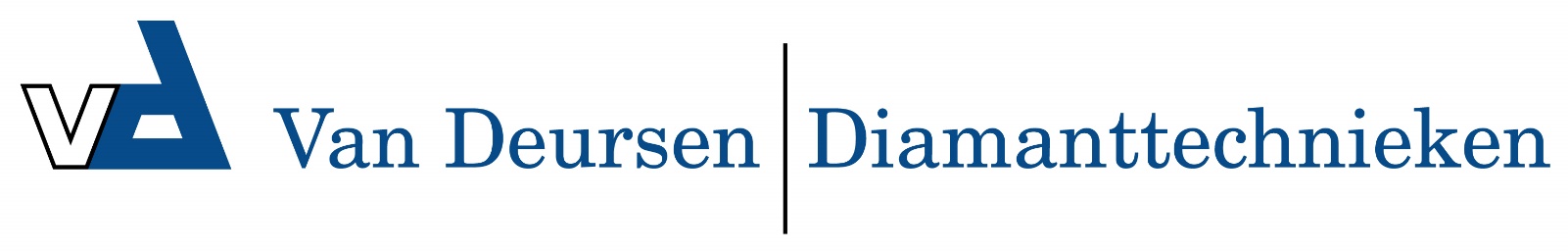 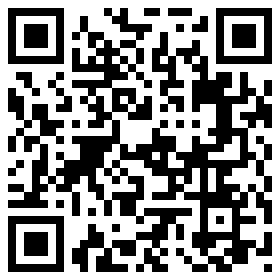 AS170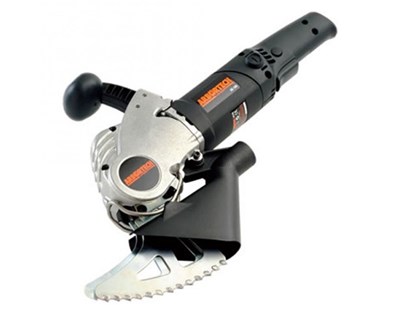 Download hier de productfolder:Arbortech AS170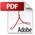 Download hier de onderdelentekening:AS170 - onderdelentekeningSpecificaties Arbortech AS170Productnaam:Arbortech AS170Zaagdiepte – breedte:120 mm - 7,2 mm4 3/4” – 1/4”Gewicht met zaagbladen:4,3 kg9.5 lbAfmetingen zonder zaagbladen:450 x 75 x 240 mm17 3/4” x 3” x 9 1/2”Geluidsniveau:108 dBTrillingen:9,3 m/s²Snelheid zonder belasting:5100 rpmElektra classificatie, nominaal:230 VAC, 50 Hz (Europa), 1250 WDiameter stofafzuigkoppelstuk:30 mm ID, EN 60335-2-691 3/16”Riemspanning:1 mm max. middelspanning afbuiging breedte1/16”25 N (2,5 kg) afbuigingskracht5 lbAanhaalmoment bladbevestiging:16 Nm (1,6 kg-m), ongesmeerd11,5 ft-lbGoedkeuring:EN 60745Machinerichtlijn 2006/42/ECDe Arbortech zaagt meer.Bouwmateriaal:Bakstenen (tot 20 Nm/mm²), kalkzandsteen, vezel cementhoutSteen:Zachte zandsteen, natuurlijk kalksteen, zacht tot middelhard steenHout:Hardhout, spaanplaathout, vuil hout, boomwortels in de grondPlastieken:Schuim, PVC, acryl, glasvezel